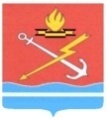 АДМИНИСТРАЦИЯ МУНИЦИПАЛЬНОГО ОБРАЗОВАНИЯ «КИРОВСК» КИРОВСКОГО МУНИЦИПАЛЬНОГО РАЙОНА ЛЕНИНГРАДСКОЙ ОБЛАСТИП О С Т А Н О В Л Е Н И Еот 30 декабря 2020 года № 1020О принятии участия в открытом рейтинговом голосовании по выбору территории для благоустройства для реализации проекта муниципальной программы «Формирование комфортной городской среды муниципального образования «Кировск» Кировского муниципального района Ленинградской области в 2022 году»В соответствии с постановлением администрации муниципального образования «Кировск» Кировского муниципального района Ленинградской области от 30 декабря 2020 года № 1019 «О порядке организации и проведения процедуры рейтингового голосования по проектам благоустройства общественных территорий, расположенных на территории муниципального образования «Кировск» Кировского муниципального района Ленинградской области и подлежащих благоустройству в первоочередном порядке, и признании утратившими силу постановления администрации МО «Кировск»  от 27.12.2017 года № 784 и от 16.02.2018 года № 121», с целью принятия участия в отборе на включение в федеральную программу «Формирование комфортной городской среды 2022 года» Минстроя Российской Федерации, п о с т а н о в л я е т:1. В период с 15.01.2021 года по 15.02.2021 года принять участие в открытом рейтинговом голосовании по выбору территории для благоустройства для реализации проекта муниципальной программы «Формирование комфортной городской среды муниципального образования «Кировск» Кировского муниципального района Ленинградской области в 2022 году».2. Управлению по взаимодействию с  органами государственной и муниципальной власти, муниципальной службы и кадров довести до сведения населения информацию о том, что основной формой проведения рейтингового голосования по проектам благоустройства общественных территорий, расположенных на территории муниципального образования «Кировск» Кировского муниципального района Ленинградской области (далее – МО «Кировск») и подлежащих благоустройству в первоочередном порядке, является голосование с использованием единой цифровой платформы для голосования, размещенной на сайте https://sreda47.ru».3. Настоящее постановление вступает в силу со дня официального опубликования в сетевом издании «Неделя нашего города+» и подлежит размещению на  официальном сайте МО «Кировск».4. Контроль за исполнением настоящего постановления возложить на заместителя главы администрации по общим вопросам.Глава администрации                                                                      О.Н. КротоваРазослано: дело, ННГ+, членам комиссии, управление по взаимодействию с органами государственной и муниципальной власти, муниципальной службы и кадров, Багаеву Н.В.